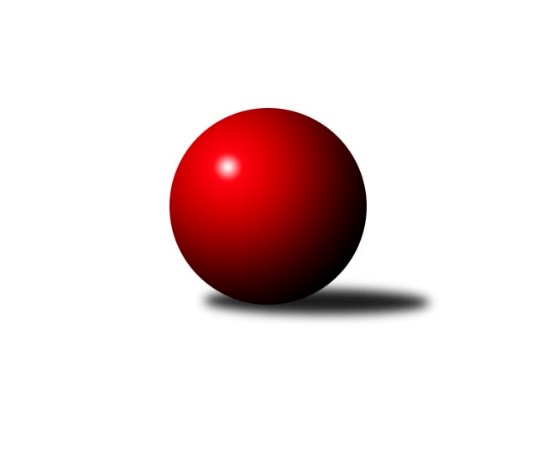 Č.4Ročník 2009/2010	3.10.2009Nejlepšího výkonu v tomto kole: 2555 dosáhlo družstvo: KK Šumperk ˝C˝Krajský přebor OL 2009/2010Výsledky 4. kolaSouhrnný přehled výsledků:TJ Kovohutě Břidličná ˝B˝	- KKŽ Šternberk ˝A˝	2:14	2365:2444		3.10.TJ Tatran Litovel	- TJ Sokol Mohelnice	15:1	2498:2271		3.10.KK Lipník nad Bečvou ˝A˝	- TJ Horní Benešov ˝E˝	16:0	2395:2175		3.10.TJ Pozemstav Prostějov	- KK Zábřeh  ˝C˝	14:2	2466:2199		3.10.KK Šumperk ˝C˝	- SK Olomouc Sigma MŽ	14:2	2555:2521		3.10.TJ Horní Benešov ˝C˝	- Spartak Přerov ˝C˝	10:6	2523:2494		3.10.Tabulka družstev:	1.	KKŽ Šternberk ˝A˝	4	4	0	0	48 : 16 	 	 2488	8	2.	KK Zábřeh  ˝C˝	4	3	0	1	38 : 26 	 	 2373	6	3.	TJ Pozemstav Prostějov	3	2	0	1	32 : 16 	 	 2483	4	4.	TJ Tatran Litovel	4	2	0	2	37 : 27 	 	 2510	4	5.	KK Šumperk ˝C˝	4	2	0	2	34 : 30 	 	 2511	4	6.	TJ Horní Benešov ˝C˝	3	2	0	1	26 : 22 	 	 2450	4	7.	TJ Kovohutě Břidličná ˝B˝	4	2	0	2	30 : 34 	 	 2399	4	8.	TJ Sokol Mohelnice	4	2	0	2	29 : 35 	 	 2480	4	9.	SK Olomouc Sigma MŽ	4	2	0	2	26 : 38 	 	 2454	4	10.	KK Lipník nad Bečvou ˝A˝	4	1	0	3	32 : 32 	 	 2452	2	11.	Spartak Přerov ˝C˝	3	1	0	2	22 : 26 	 	 2508	2	12.	SKK Jeseník ˝B˝	3	1	0	2	18 : 30 	 	 2422	2	13.	TJ Horní Benešov ˝E˝	4	0	0	4	12 : 52 	 	 2353	0Podrobné výsledky kola:	 TJ Kovohutě Břidličná ˝B˝	2365	2:14	2444	KKŽ Šternberk ˝A˝	Zdeněk Fiury st. st.	 	 190 	 200 		390 	 0:2 	 405 	 	214 	 191		Václav Šubert	Vladimír Štrbík	 	 189 	 190 		379 	 0:2 	 419 	 	201 	 218		Pavel  Ďuriš ml.	Petr Otáhal	 	 184 	 194 		378 	 0:2 	 388 	 	199 	 189		Pavel Smejkal	Zdeněk Chmela ml.	 	 198 	 212 		410 	 2:0 	 374 	 	189 	 185		Zdeněk Vojáček	Zdeněk Fiury ml. ml.	 	 202 	 203 		405 	 0:2 	 437 	 	211 	 226		Emil Pick	Josef Veselý	 	 200 	 203 		403 	 0:2 	 421 	 	214 	 207		Jindřich Gavendarozhodčí: Nejlepší výkon utkání: 437 - Emil Pick	 TJ Tatran Litovel	2498	15:1	2271	TJ Sokol Mohelnice	Petr Axman	 	 213 	 225 		438 	 2:0 	 361 	 	177 	 184		Zdeněk Sobota	Jaroslav Ďulík *1	 	 194 	 207 		401 	 2:0 	 354 	 	173 	 181		Dagmar Jílková	Jakub Mokoš	 	 230 	 190 		420 	 2:0 	 396 	 	201 	 195		Zdeněk Šebesta	Miroslav Sigmund	 	 201 	 197 		398 	 1:1 	 398 	 	196 	 202		Jaroslav Jílek	Jaromír Janošec	 	 208 	 208 		416 	 2:0 	 382 	 	180 	 202		Rostislav Krejčí	Ludvík Vymazal	 	 241 	 184 		425 	 2:0 	 380 	 	192 	 188		Ľudovit Kumirozhodčí: střídání: *1 od 51. hodu Jaroslav VidimNejlepší výkon utkání: 438 - Petr Axman	 KK Lipník nad Bečvou ˝A˝	2395	16:0	2175	TJ Horní Benešov ˝E˝	Zdeněk   Macháček st.	 	 219 	 209 		428 	 2:0 	 356 	 	185 	 171		Dominik Tesař	Zdeněk Macháček ml	 	 183 	 203 		386 	 2:0 	 347 	 	171 	 176		Michal Rašťák	Jitka Szczyrbová	 	 190 	 202 		392 	 2:0 	 372 	 	185 	 187		Pavel Hrnčíř	Rostislav Pelz	 	 224 	 205 		429 	 2:0 	 370 	 	182 	 188		Zbyněk Tesař	Vilém Zeiner	 	 178 	 199 		377 	 2:0 	 362 	 	195 	 167		Kamil Kovařík	Richard Štětka	 	 192 	 191 		383 	 2:0 	 368 	 	187 	 181		Jaromír Martiníkrozhodčí: Nejlepší výkon utkání: 429 - Rostislav Pelz	 TJ Pozemstav Prostějov	2466	14:2	2199	KK Zábřeh  ˝C˝	Martin Zaoral	 	 183 	 197 		380 	 2:0 	 305 	 	149 	 156		Antonín Guman	Miroslav Adámek	 	 204 	 208 		412 	 2:0 	 352 	 	172 	 180		Jiří Karafiát	Jan Stískal	 	 233 	 215 		448 	 2:0 	 366 	 	173 	 193		Jiří Srovnal	Václav Kovařík	 	 190 	 219 		409 	 2:0 	 390 	 	185 	 205		Hana Ollingerová	Stanislav Feike	 	 201 	 219 		420 	 2:0 	 372 	 	161 	 211		Josef Sitta st.	Karel Meissel	 	 214 	 183 		397 	 0:2 	 414 	 	186 	 228		Jan Kolářrozhodčí: Nejlepší výkon utkání: 448 - Jan Stískal	 KK Šumperk ˝C˝	2555	14:2	2521	SK Olomouc Sigma MŽ	Alexandr Rájoš	 	 207 	 213 		420 	 2:0 	 411 	 	209 	 202		Ondřej Machút	Martin Sedlář	 	 231 	 201 		432 	 2:0 	 399 	 	219 	 180		Petr Malíšek	Miroslav Fric	 	 234 	 183 		417 	 2:0 	 414 	 	209 	 205		Pavel Jüngling	Josef Suchan	 	 227 	 209 		436 	 2:0 	 423 	 	199 	 224		Miroslav Hyc	Milan Vymazal	 	 219 	 214 		433 	 2:0 	 431 	 	217 	 214		František Baslar	Zdeněk Hrabánek	 	 199 	 218 		417 	 0:2 	 443 	 	209 	 234		Jiří Malíšekrozhodčí: Nejlepší výkon utkání: 443 - Jiří Malíšek	 TJ Horní Benešov ˝C˝	2523	10:6	2494	Spartak Přerov ˝C˝	Michal Klich	 	 224 	 213 		437 	 0:2 	 447 	 	228 	 219		Stanislav Beňa st.	Michal Blažek	 	 215 	 202 		417 	 0:2 	 429 	 	209 	 220		Rostislav Petřík	Michael Dostál	 	 212 	 190 		402 	 2:0 	 390 	 	211 	 179		Václav Pumprla	Zdeněk Kment	 	 216 	 200 		416 	 2:0 	 393 	 	183 	 210		Jiří Chytil *1	Zdeněk Žanda	 	 224 	 193 		417 	 0:2 	 450 	 	221 	 229		Petr Vácha	Petr Dankovič	 	 202 	 232 		434 	 2:0 	 385 	 	186 	 199		Marek  Navrátil *2rozhodčí: střídání: *1 od 42. hodu Jiří Hradílek, *2 od 53. hodu Michal SymerskýNejlepší výkon utkání: 450 - Petr VáchaPořadí jednotlivců:	jméno hráče	družstvo	celkem	plné	dorážka	chyby	poměr kuž.	Maximum	1.	Rostislav Petřík 	Spartak Přerov ˝C˝	441.00	293.3	147.7	3.7	3/3	(475)	2.	Petr Vácha 	Spartak Přerov ˝C˝	440.00	291.3	148.7	4.3	3/3	(456)	3.	Zdeněk   Macháček st. 	KK Lipník nad Bečvou ˝A˝	439.33	295.5	143.8	3.7	3/3	(447)	4.	Jakub Mokoš 	TJ Tatran Litovel	436.33	297.3	139.0	1.8	2/2	(441)	5.	Jindřich Gavenda 	KKŽ Šternberk ˝A˝	435.75	298.8	137.0	4.8	4/4	(456)	6.	Petr Polášek 	TJ Sokol Mohelnice	432.75	300.5	132.3	7.3	2/3	(455)	7.	Dominik Prokop 	KK Zábřeh  ˝C˝	431.00	292.5	138.5	3.0	2/3	(435)	8.	Zdeněk Hrabánek 	KK Šumperk ˝C˝	430.33	291.3	139.0	7.3	3/3	(455)	9.	Milan Vymazal 	KK Šumperk ˝C˝	429.25	294.8	134.5	6.0	2/3	(468)	10.	Emil Pick 	KKŽ Šternberk ˝A˝	429.25	296.5	132.8	5.8	4/4	(455)	11.	Martin Sedlář 	KK Šumperk ˝C˝	428.83	296.0	132.8	6.7	3/3	(479)	12.	Alexandr Rájoš 	KK Šumperk ˝C˝	428.17	300.0	128.2	5.7	3/3	(459)	13.	Iveta Krejčová 	TJ Sokol Mohelnice	427.00	307.5	119.5	8.0	2/3	(432)	14.	Jitka Szczyrbová 	KK Lipník nad Bečvou ˝A˝	425.67	292.0	133.7	4.8	3/3	(454)	15.	Pavel  Ďuriš ml. 	KKŽ Šternberk ˝A˝	424.50	292.3	132.3	6.0	4/4	(476)	16.	František Baslar 	SK Olomouc Sigma MŽ	424.50	292.5	132.0	4.3	4/4	(441)	17.	Zdeněk Šebesta 	TJ Sokol Mohelnice	424.00	288.0	136.0	4.5	3/3	(447)	18.	Richard Štětka 	KK Lipník nad Bečvou ˝A˝	422.50	295.2	127.3	6.2	3/3	(451)	19.	Rostislav Krejčí 	TJ Sokol Mohelnice	421.00	291.5	129.5	6.0	3/3	(441)	20.	Jiří Fárek 	SKK Jeseník ˝B˝	420.50	278.3	142.3	5.5	2/2	(449)	21.	Michal Klich 	TJ Horní Benešov ˝C˝	419.50	283.8	135.8	4.3	2/2	(449)	22.	Stanislav Beňa  st.	Spartak Přerov ˝C˝	419.50	291.0	128.5	6.0	2/3	(447)	23.	Jiří Malíšek 	SK Olomouc Sigma MŽ	418.75	293.0	125.8	8.3	4/4	(443)	24.	Luděk Zeman 	TJ Horní Benešov ˝E˝	418.25	298.8	119.5	5.0	2/3	(426)	25.	Zdeněk Fiury ml.  ml.	TJ Kovohutě Břidličná ˝B˝	417.33	290.3	127.0	3.3	3/3	(448)	26.	Jaroslav Navrátil 	TJ Tatran Litovel	417.00	293.5	123.5	5.0	2/2	(431)	27.	Jaromíra Smejkalová 	SKK Jeseník ˝B˝	416.75	285.0	131.8	2.8	2/2	(430)	28.	Jaromír Janošec 	TJ Tatran Litovel	416.50	277.8	138.8	4.0	2/2	(426)	29.	Miroslav Hyc 	SK Olomouc Sigma MŽ	416.50	278.3	138.3	6.5	4/4	(437)	30.	Jiří Michálek 	KK Zábřeh  ˝C˝	416.00	288.5	127.5	7.5	2/3	(434)	31.	Jaroslav Jílek 	TJ Sokol Mohelnice	415.83	295.5	120.3	9.8	3/3	(439)	32.	Petr Dankovič 	TJ Horní Benešov ˝C˝	414.50	285.8	128.8	4.3	2/2	(434)	33.	Zdeněk Kment 	TJ Horní Benešov ˝C˝	414.50	290.5	124.0	5.3	2/2	(432)	34.	Václav Kovařík 	TJ Pozemstav Prostějov	412.75	290.8	122.0	6.8	2/2	(419)	35.	Miroslav Adámek 	TJ Pozemstav Prostějov	411.00	279.5	131.5	8.5	2/2	(412)	36.	Zdeněk Vojáček 	KKŽ Šternberk ˝A˝	410.33	281.7	128.7	8.3	3/4	(431)	37.	Ondřej Machút 	SK Olomouc Sigma MŽ	407.50	283.0	124.5	7.3	4/4	(440)	38.	Michal Blažek 	TJ Horní Benešov ˝C˝	407.25	282.0	125.3	5.0	2/2	(417)	39.	Jan Kolář 	KK Zábřeh  ˝C˝	406.33	277.7	128.7	5.0	3/3	(439)	40.	Karel Kučera 	SKK Jeseník ˝B˝	406.00	277.3	128.8	5.0	2/2	(419)	41.	Jaromír Martiník 	TJ Horní Benešov ˝E˝	405.83	283.0	122.8	6.2	3/3	(447)	42.	Václav Šubert 	KKŽ Šternberk ˝A˝	405.67	278.0	127.7	7.0	3/4	(414)	43.	Vladimír Štrbík 	TJ Kovohutě Břidličná ˝B˝	404.83	287.2	117.7	5.5	3/3	(414)	44.	Zdeněk Chmela  ml.	TJ Kovohutě Břidličná ˝B˝	404.67	283.7	121.0	6.8	3/3	(420)	45.	Miroslav Sigmund 	TJ Tatran Litovel	404.00	283.8	120.2	8.7	2/2	(428)	46.	Pavel Jüngling 	SK Olomouc Sigma MŽ	403.50	290.0	113.5	10.5	4/4	(414)	47.	Zdeněk Sobota 	TJ Sokol Mohelnice	403.33	291.3	112.0	10.3	3/3	(436)	48.	Josef Sitta st. 	KK Zábřeh  ˝C˝	402.83	284.2	118.7	7.0	3/3	(427)	49.	Josef Suchan 	KK Šumperk ˝C˝	402.75	294.5	108.3	6.5	2/3	(436)	50.	Zdeněk Macháček ml 	KK Lipník nad Bečvou ˝A˝	401.50	285.3	116.2	7.8	3/3	(429)	51.	Martin Zaoral 	TJ Pozemstav Prostějov	399.50	292.3	107.3	10.3	2/2	(409)	52.	Ľudovit Kumi 	TJ Sokol Mohelnice	398.00	267.0	131.0	8.0	2/3	(416)	53.	Michal Rašťák 	TJ Horní Benešov ˝E˝	397.67	277.0	120.7	7.0	3/3	(425)	54.	Petr Otáhal 	TJ Kovohutě Břidličná ˝B˝	396.83	272.3	124.5	6.3	3/3	(407)	55.	Stanislav Feike 	TJ Pozemstav Prostějov	396.50	286.8	109.8	7.8	2/2	(420)	56.	Jaromír Rabenseifner 	KK Šumperk ˝C˝	395.50	281.0	114.5	8.0	2/3	(415)	57.	Václav Pumprla 	Spartak Přerov ˝C˝	395.33	285.0	110.3	7.0	3/3	(419)	58.	Miroslav Setinský 	SKK Jeseník ˝B˝	395.00	282.5	112.5	7.0	2/2	(396)	59.	Petr  Šulák ml. 	SKK Jeseník ˝B˝	394.75	288.3	106.5	10.8	2/2	(416)	60.	Rostislav Pelz 	KK Lipník nad Bečvou ˝A˝	393.50	277.8	115.7	7.3	3/3	(429)	61.	Jiří Srovnal 	KK Zábřeh  ˝C˝	393.00	271.3	121.7	6.0	3/3	(447)	62.	Zdeněk Fiury st.  st.	TJ Kovohutě Břidličná ˝B˝	389.00	261.0	128.0	6.3	3/3	(401)	63.	Miloslav Krchov 	TJ Kovohutě Břidličná ˝B˝	387.67	278.0	109.7	8.7	3/3	(395)	64.	Michael Dostál 	TJ Horní Benešov ˝C˝	385.25	279.3	106.0	9.0	2/2	(402)	65.	Petr Pick 	KKŽ Šternberk ˝A˝	384.67	275.0	109.7	10.3	3/4	(393)	66.	Petr Malíšek 	SK Olomouc Sigma MŽ	382.75	269.8	113.0	8.0	4/4	(399)	67.	Zbyněk Tesař 	TJ Horní Benešov ˝E˝	380.67	262.5	118.2	9.5	3/3	(396)	68.	Kamil Kovařík 	TJ Horní Benešov ˝E˝	377.50	283.0	94.5	13.0	2/3	(393)	69.	Vilém Zeiner 	KK Lipník nad Bečvou ˝A˝	376.00	276.7	99.3	13.3	3/3	(377)	70.	Jiří Karafiát 	KK Zábřeh  ˝C˝	375.50	271.0	104.5	9.0	2/3	(399)	71.	Pavel Hrnčíř 	TJ Horní Benešov ˝E˝	369.17	256.2	113.0	11.3	3/3	(411)	72.	Antonín Guman 	KK Zábřeh  ˝C˝	346.50	254.5	92.0	13.0	2/3	(388)		Kamil Axman 	TJ Tatran Litovel	462.00	315.0	147.0	3.0	1/2	(462)		Martin Liška 	KK Zábřeh  ˝C˝	452.00	301.0	151.0	3.0	1/3	(452)		Miloslav  Petrů 	TJ Horní Benešov ˝E˝	449.00	298.0	151.0	2.0	1/3	(449)		Jan Stískal 	TJ Pozemstav Prostějov	441.50	298.0	143.5	5.5	1/2	(448)		Jan Karlík 	Spartak Přerov ˝C˝	441.00	299.0	142.0	5.0	1/3	(441)		Zdeněk Palyza 	KK Šumperk ˝C˝	439.00	317.0	122.0	5.0	1/3	(439)		Michal Albrecht 	KK Zábřeh  ˝C˝	438.00	294.0	144.0	1.0	1/3	(438)		Michal Symerský 	Spartak Přerov ˝C˝	437.00	293.0	144.0	1.0	1/3	(437)		Martin Spisar 	TJ Pozemstav Prostějov	435.00	296.0	139.0	2.0	1/2	(435)		Eva Paňáková 	TJ Pozemstav Prostějov	432.00	294.0	138.0	7.0	1/2	(432)		Rostislav  Cundrla 	SKK Jeseník ˝B˝	431.50	294.5	137.0	4.0	1/2	(460)		Jiří Fiala 	TJ Tatran Litovel	427.00	300.0	127.0	4.0	1/2	(427)		Martin Jindra 	TJ Tatran Litovel	426.00	280.0	146.0	6.0	1/2	(426)		Ludvík Vymazal 	TJ Tatran Litovel	423.00	282.0	141.0	3.0	1/2	(425)		Petr Axman 	TJ Tatran Litovel	423.00	286.5	136.5	6.5	1/2	(438)		Jiří Vrobel 	TJ Tatran Litovel	419.00	269.0	150.0	4.0	1/2	(419)		Zdeněk Žanda 	TJ Horní Benešov ˝C˝	417.00	303.0	114.0	9.0	1/2	(417)		Karel Meissel 	TJ Pozemstav Prostějov	416.50	282.0	134.5	6.5	1/2	(436)		Jakub Marušinec 	TJ Pozemstav Prostějov	415.00	286.0	129.0	8.0	1/2	(415)		Miroslav Fric 	KK Šumperk ˝C˝	414.50	297.5	117.0	10.0	1/3	(417)		Zdeňka Habartová 	TJ Horní Benešov ˝E˝	414.00	290.0	124.0	1.0	1/3	(414)		Miroslav Adámek 	KK Šumperk ˝C˝	413.00	289.0	124.0	6.0	1/3	(413)		Petr Kozák 	TJ Horní Benešov ˝C˝	413.00	291.0	122.0	4.0	1/2	(413)		Marek  Navrátil 	Spartak Přerov ˝C˝	411.00	293.0	118.0	6.0	1/3	(411)		David Janušík 	Spartak Přerov ˝C˝	409.00	313.0	96.0	11.0	1/3	(409)		Jaroslav Vidim 	TJ Tatran Litovel	406.00	272.0	134.0	6.0	1/2	(406)		Jaroslav Koudelný 	TJ Sokol Mohelnice	404.00	274.0	130.0	9.0	1/3	(404)		Jana Martiníková 	TJ Horní Benešov ˝E˝	404.00	279.0	125.0	6.0	1/3	(404)		Dušan Říha 	KKŽ Šternberk ˝A˝	402.00	284.0	118.0	7.0	1/4	(402)		Jiří Vrba 	SKK Jeseník ˝B˝	400.00	275.0	125.0	2.0	1/2	(400)		Pavel Smejkal 	KKŽ Šternberk ˝A˝	395.00	281.0	114.0	6.0	2/4	(402)		Věra Urbášková 	KK Zábřeh  ˝C˝	393.50	287.5	106.0	9.0	1/3	(397)		Robert Kučerka 	TJ Horní Benešov ˝C˝	391.00	277.0	114.0	11.0	1/2	(391)		Hana Ollingerová 	KK Zábřeh  ˝C˝	390.00	271.0	119.0	11.0	1/3	(390)		Josef Veselý 	TJ Kovohutě Břidličná ˝B˝	389.00	265.5	123.5	5.5	1/3	(403)		Jiří Hradílek 	Spartak Přerov ˝C˝	379.00	265.0	114.0	6.0	1/3	(379)		Jaroslav Ďulík 	TJ Tatran Litovel	376.00	271.0	105.0	9.0	1/2	(376)		Jiří Fiala 	KK Šumperk ˝C˝	364.00	257.0	107.0	10.0	1/3	(364)		Dominik Tesař 	TJ Horní Benešov ˝E˝	356.00	260.0	96.0	13.0	1/3	(356)		Dagmar Jílková 	TJ Sokol Mohelnice	354.00	257.0	97.0	11.0	1/3	(354)		Eva Křápková 	SKK Jeseník ˝B˝	343.00	258.0	85.0	15.0	1/2	(343)		Jaroslav  Koppa 	KK Lipník nad Bečvou ˝A˝	335.00	233.0	102.0	12.0	1/3	(335)Sportovně technické informace:Starty náhradníků:registrační číslo	jméno a příjmení 	datum startu 	družstvo	číslo startu
Hráči dopsaní na soupisku:registrační číslo	jméno a příjmení 	datum startu 	družstvo	Program dalšího kola:5. kolo9.10.2009	pá	17:00	SK Olomouc Sigma MŽ - TJ Pozemstav Prostějov	10.10.2009	so	9:00	KKŽ Šternberk ˝A˝ - Spartak Přerov ˝C˝	10.10.2009	so	9:00	SKK Jeseník ˝B˝ - TJ Horní Benešov ˝C˝	10.10.2009	so	9:00	TJ Kovohutě Břidličná ˝B˝ - KK Lipník nad Bečvou ˝A˝	10.10.2009	so	10:00	KK Zábřeh  ˝C˝ - TJ Tatran Litovel	10.10.2009	so	13:30	TJ Horní Benešov ˝E˝ - KK Šumperk ˝C˝	Nejlepší šestka kola - absolutněNejlepší šestka kola - absolutněNejlepší šestka kola - absolutněNejlepší šestka kola - absolutněNejlepší šestka kola - dle průměru kuželenNejlepší šestka kola - dle průměru kuželenNejlepší šestka kola - dle průměru kuželenNejlepší šestka kola - dle průměru kuželenNejlepší šestka kola - dle průměru kuželenPočetJménoNázev týmuVýkonPočetJménoNázev týmuPrůměr (%)Výkon2xPetr VáchaSp.Přerov C4502xJan StískalProstějov111.724481xJan StískalProstějov4481xRostislav PelzKK Lipník A109.124291xStanislav Beňa st.Sp.Přerov C4473xEmil PickŠternberk A108.944371xJiří MalíšekSigma MŽ4432xZdeněk   Macháček st.KK Lipník A108.874281xPetr AxmanLitovel4381xPetr VáchaSp.Přerov C108.234501xMichal KlichHor.Beneš.C4371xStanislav Beňa st.Sp.Přerov C107.5447